Which 16 (17) verbs use être as the helping verb in the past tense?? Here’s an acronym to help you memorize them:On the first line fill in the infinitive of the verb. On the second line write the past participles (é / i/ u, except for the *).D_____________________  *______________________	(to become)R_____________________ * ______________________	(to come back)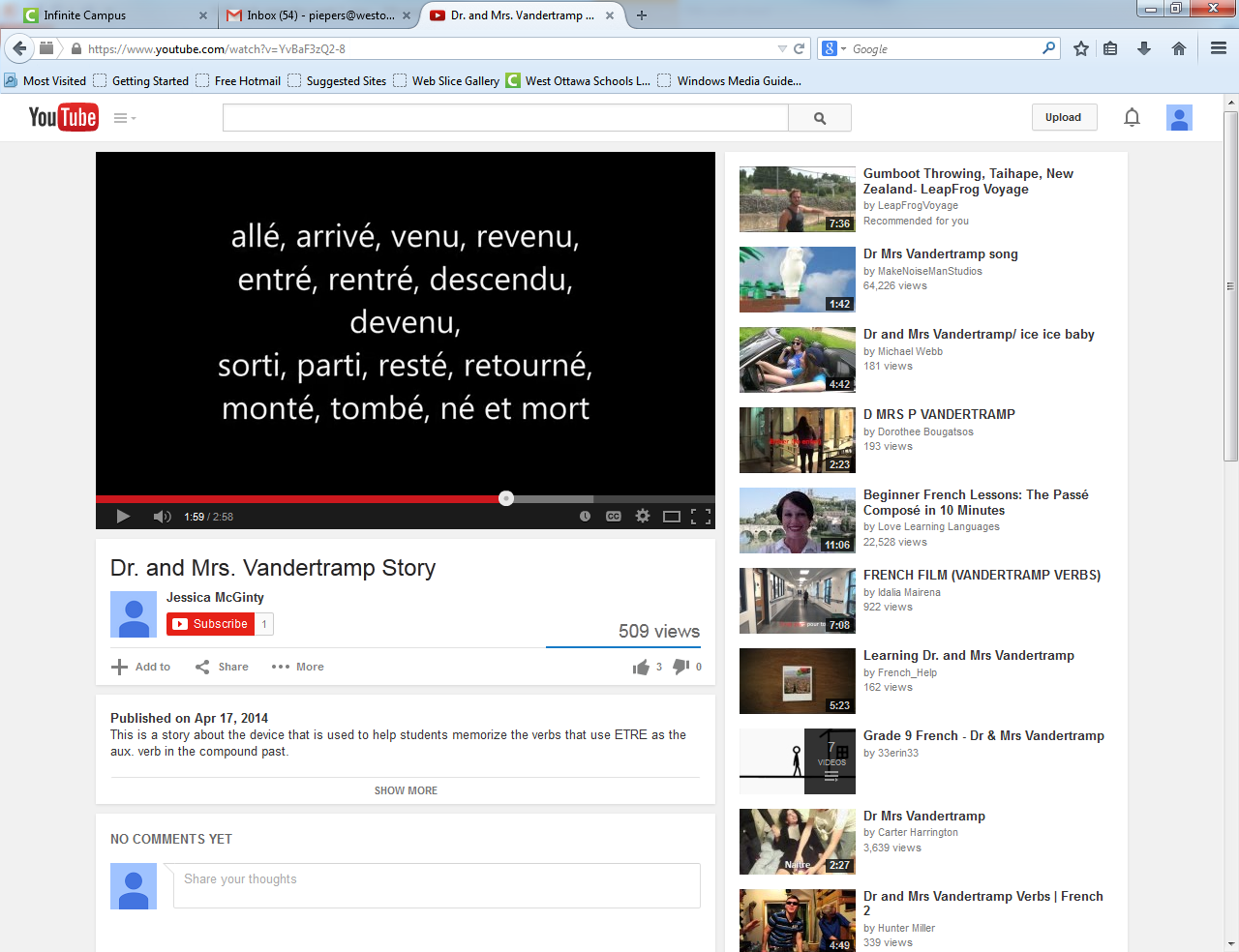 French 2B: Unit 2- Had a Bad Day Again
Page des Notes – Dr. Mrs. Vandertramp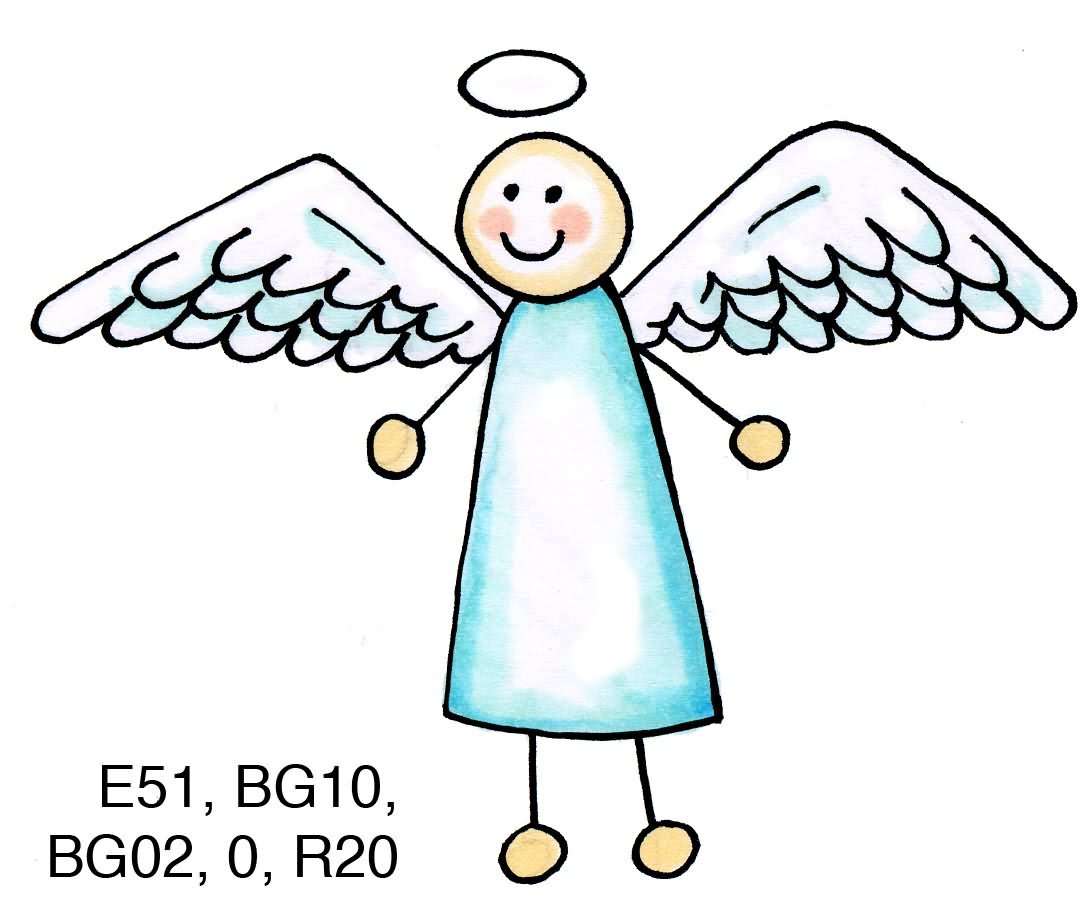 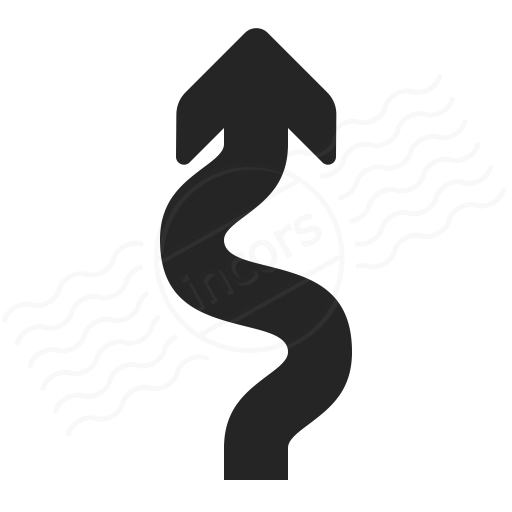 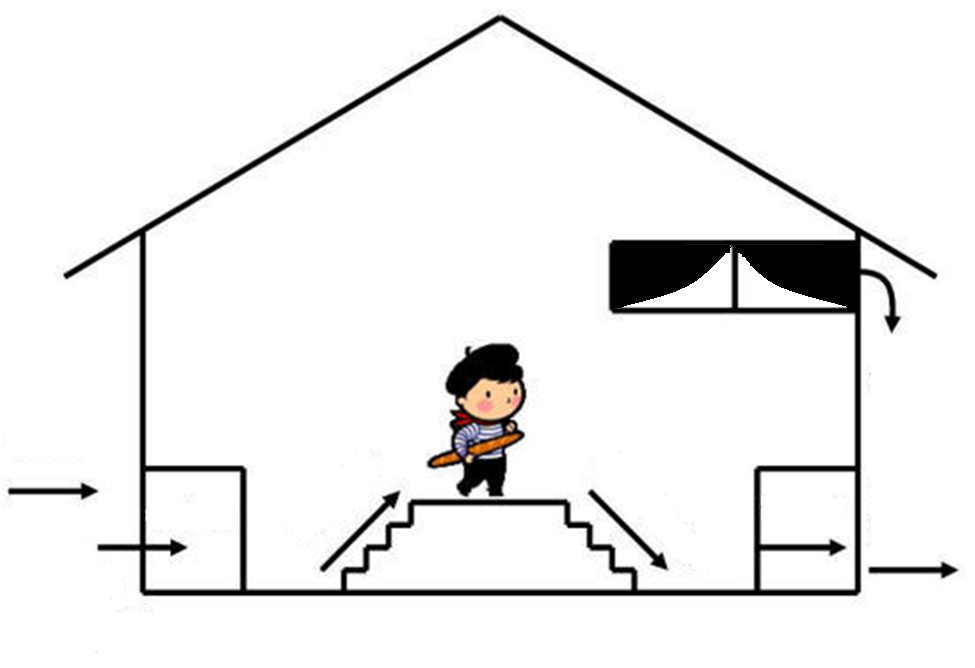 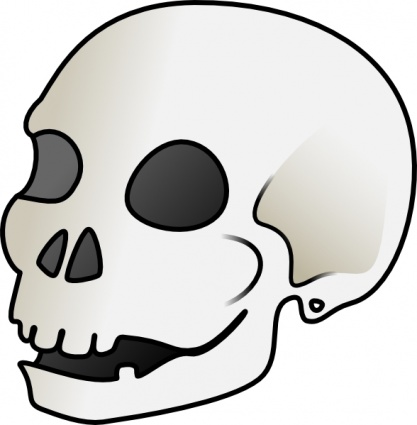 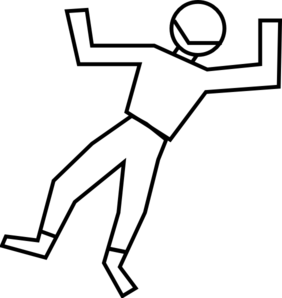 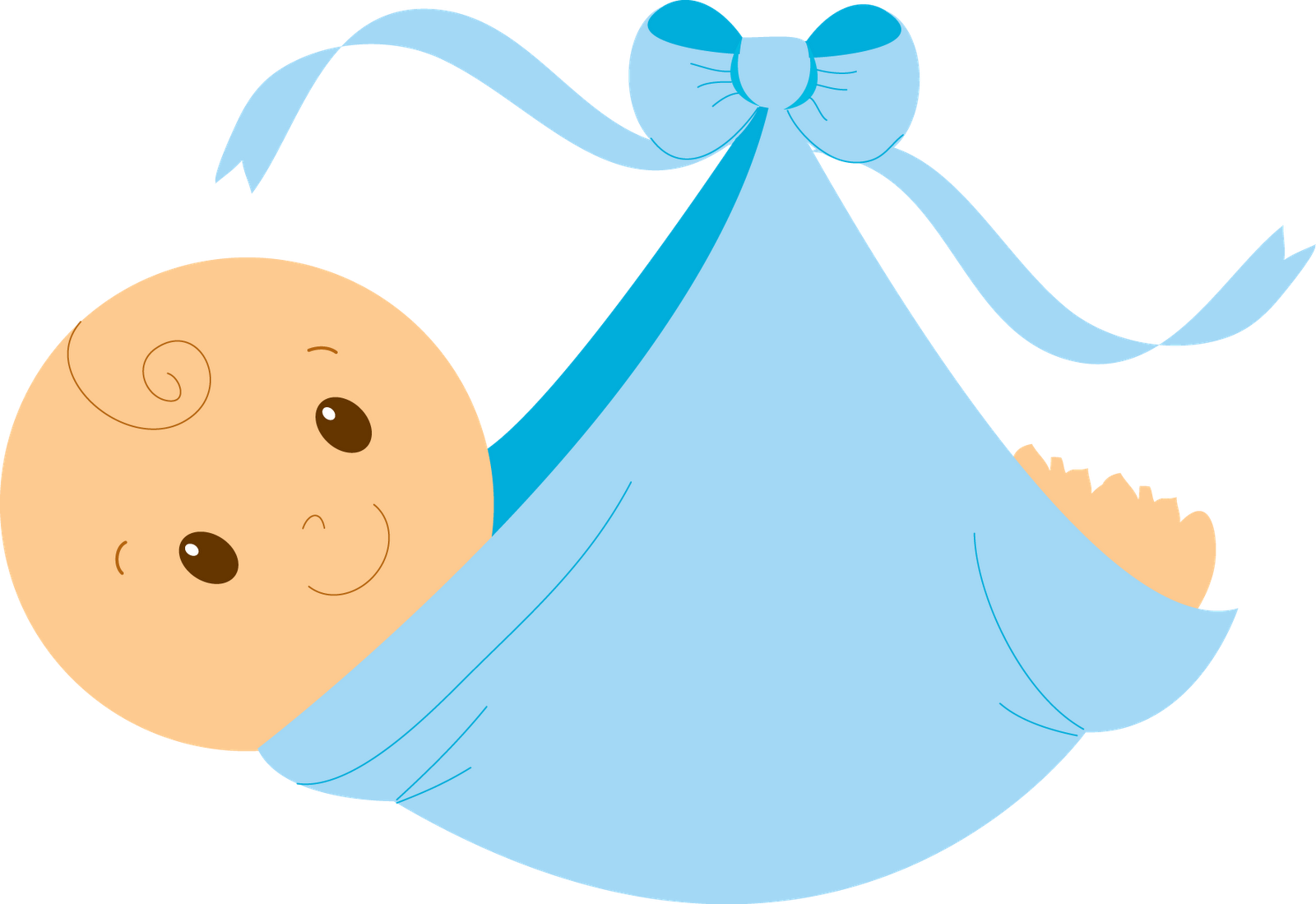 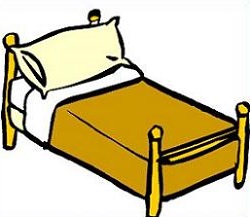 